1.0 AMAÇ :Özel Level Hospital'a ait hizmet binasında herhangi bir şekilde çıkan yangının can ve mal kaybını en aza indirerek söndürülmesini sağlayarak yangın öncesinde ve esnasında alınacak tedbirler ile organizasyon, eğitim ve denetimi sağlamaktır.2.0 KAPSAM :Bu talimat Özel Level Hospital'a ait hizmet binasında ve açık alanlarda alınacak yangın önleme ve söndürme tedbirlerini can güvenliğine yönelik tedbirleri en aza indirmek için gerekli olan esasları kapsar.3.KISALTMALAR:CO2     : Karbondioksit TüpüKBRN : Kimyasal,Biyolojik,Radyolojik ve Nükleer4.TANIMLAR:SİVİL SAVUNMA : Düşman saldırılarına karşı halkın can ve mal kaybının en aza seviyeye indirilmesi, hayati önem taşıyan her türlü resmi ve özel tesis ve kuruluşların korunması ve faaliyetlerin devamını sağlayarak iyileştirmenin yapılması, savunma gayretlerinin halk tarafından en yüksek seviyede desteklenmesi ve halkın moralini yüksek tutmak için alınacak her türlü silahsız koruyucu ve kurtarıcı tedbir ve faaliyetleridir.YANGIN : Ortamda her zaman ve bir arada mevcut olan oksijen, yanıcı madde ve ısının kontrol dışında birleşmesi sonucu meydana gelen olaydır.5.SORUMLULAR:Özel Level Hospital'a ait hizmet binasında ve açık alanlarda yangın güvenliğinin sağlanması, itfaiyeye yardım ve yasaklarla ilgili hususların uygulanmasında birim ve ünite sorumluları Hastane Yöneticisine karşı sorumludur. Hastanemiz Yangın önleme ve söndürme yönergesini yürütmekten birim amirleri Hastane Yöneticisine karşı sorumludur. Klinik idari sorumluları, Başhekim, Başhekim yardımcısı alanları dâhilinde Yangın söndürme ve önleme talimatı doğrultusunda Hastane Yöneticisine karşı sorumludur. Hastane yangın müdahale ekipleri ve görevleri hazırlanmıştır.6.FAALİYET AKIŞI:EĞİTİM VE TATBİKAT:Hastane yönetimi her yıl periyodik olarak hastane personeline yangın söndürme ve yangın söndürme cihazlarının kullanılması hakkında eğitimin düzenlenmesini sağlar, eğitimi müteakip yangın tatbikatı yapar. Eğitimlere Hastanede çalışan tüm personel katılmak zorundadır. Tüm personel yangın söndürme cihazlarının ve yangın dolaplarındaki yangın hortumunun nasıl kullanılacağını bilecektir.  Tüm Klinik  ve İdari Sorumluların görev alanlarındaki eksiklik ve faaliyetleri Hastane Yöenetimine bildirmeleri gerekmektedir.YANGIN SÖNDÜRME CİHAZININ KULLANILMASI:# Cihazı alarak yangın yerine getirin. # Rüzgarı arkanıza alarak mümkün olduğunca yangına yaklaşınız. # Tetik mekanizmasını kilitleyen pimi çıkartınız. # Tetiğe sonuna kadar basarak çıkan tozu yangına püskürtünüz. # Yangını ön taraftan arkaya doğru söndürünüz. # Yangın yerini, yangın söndüğünden emin olarak terk ediniz. # Tozlu cihazları toz bitene kadar boşaltınız. # Boşalan cihazları hemen teknik servis birimine haber veriniz. YANGIN ESNASINDA AŞAĞIDAKİ İŞLEMLERİ YAPINIZ# Telaşlanmayınız, yangını çevrenize ve sorumlu kişilere duyurunuz. # En kısa ve doğru olarak adresini, yangın cinsini birim belirtmek suretiyle itfaiyeye (Tel:110) veya hastane yönetimine haber veriniz. # Kendinizi ve başkalarını riske atmadan yangının yayılmasını önlemek için kapı ve pencereleri kapatınız, yanıcı maddeleri uzaklaştırınız, zemine ulaşmamış asansörler ile yangın motopompları ve acil aydınlatma haricindeki yerleri besleyen elektrikleri kesin. # İtfaiye gelinceye kadar eldeki mevcut araç ve gereçten faydalanmak suretiyle yangını söndürmeye çalışınız. # Önce insanları sonra kıymetli evrak ve malzemeyi kurtarınız. # Yangın söndürme ekipleri veya şehir itfaiyesi gelince onların emrine giriniz. # Acil hastalara ve yaralılara yardım ediniz.   İTFAİYE GELİNCEYE KADAR YAPILACAK İŞLER:# Yangını görenler, Hastanemiz birimlerinde ve Hastane koridorlarında her 20 metre mesafede bulunan yangın dolapları içindeki yangın söndürme cihazını alarak yangın mahalline gelir. # Yangın söndürme cihazının pimini çıkararak tetik tertibatını sağ eline hortumu da sol eline alıp yanan maddenin üzerine sıkmak suretiyle yangını söndürür. # Yangını birden fazla görmesi durumunda, diğer personel yangın dolabındaki yangın hortumunu, hortumun ucundaki lanstan tutarak yangın mahalline kadar götürür. # Hortumun içinde devamlı basınçlı su bulunmaktadır. Lansı sola doğru bükerek tazyikli suyu en az 6-7 metre mesafeye tazyikli bir şekilde atacağı göz önünde bulundurarak yanan maddenin üzerine sıkılmak suretiyle yangının söndürülmesi ve soğutulması sağlanır.YANGIN ÇALIŞMA SAATLERİ İÇİNDE OLURSA;Haber Verme: Yangını ilk gören kimse alarm, zil, telefonla veya yangın var diye bağırarak yakınlarda bulunanlara duyurur. Elektrik şartellerinin kapatılmasını sağlar, yangın alarm butonuna basarak santralin alarma geçmesini sağlar, yangın mahallinde duman detektörleri var ise yangın alarm sistemi otomatik olarak yangını algılar ve o bölgede yangın olduğunu santralde görevli personelin göreceği şekilde yangın çıkan yerin oda numarasına kadar bilgiler verilir.Bu bilgilerin doğrultusunda santralde görevli personel ve nöbetçi memur aşağıdaki birimlere haber verecektir.110 İtfaiye 186 Elektrik 185 Su 155 Polis 1530 Hastane Teknik Birim 1564 Hastane GüvenlikYANGIN ÇALIŞMA SAATLERİ DIŞINDA OLURSA;Haber Verme: Yangını ilk gören kimse alarm, zil, telefonla veya yangın var diye bağırarak harekete geçirmekle beraber telefonla itfaiyeye haber verir aynı zamanda nöbetçi ilgililere haber verir.  YANGIN BİNANIN YANINDA OLURSA;Binanın yangın tehdidi altındaki tarafında bulunan odalardaki perdeleri çıkartılır, pencereler kapatılır gerekiyorsa evrak, dosya ve diğer eşyalar tehlikesiz yerlere taşınır. Çatıda koruma tedbirleri alınır çatı ve diğer yerlere düşen kıvılcımlar söndürülür, Ahşap kısımlar ve çatı bol su ile ıslatılır. İki bina arasında kolay yanıcı maddeler var ise bunlar kaldırılır, temizlenir veya bol su ile ıslatılır. YANGIN MÜDAHALE EKİPLERİNİN GÖREVLERİSÖNDÜRME EKİBİ: Yangın yerinin alt ve yanlarındaki odalarda gereken tedbir alınır, yangın söndürülmeye ve genişlemesini önlemeye çalışılır. Görevleri aşağıdaki gibidir:Yangın haberi ulaştığında, yangın yerine gelerek yangının ne tür yangın olduğunu belirleyerek iş yerindeki yangın söndürme malzemelerini kullanarak yangını söndürmeye ve kontrol altına almaya çalışmak. Yangın içerisinde kalmış herhangi bir canlı belirlediklerinde kurtarma ve tahliye ekibine bildirerek kurtarılmasını sağlamak. Yangın çeşidine göre uygun söndürücüleri kullanmak. İtfaiye ekibi geldikten sonra söndürme çalışmaları itfaiye ekibine bırakılır, yalnızca yardım istendiği durumlarda itfaiye ekibine yardımcı olunur. Yangın söndürüldükten sonra kullanılan yangın söndürme malzeme ve teçhizat düzenli bir şekilde toplanır, boşalan söndürme cihazları ve eksilen teçhizat belirlenerek operasyon sorumlusuna bildirilir. KORUMA EKİBİ: Boşaltılan eşya ve evrakı, güvenlik güçleri ve yetkililerin göstereceği bir yerde muhafaza altına alır ve yangın söndürüldükten sonra o binanın ilgililerine teslim eder, görevleri aşağıdaki gibidir:Yangın çıktığını öğrenir öğrenmez ekip komutanı yangını itfaiyeye ve ilgili kişilere en kısa zamanda telefonla haber verecektir. İtfaiyeye yangın yerinin tam adresini çıkış saatini ve yangın türünü bildirecektir. Yangın bölgesinin çevresini güvenlik şeritleriyle çevirecek ve ilgisiz şahısların yangın bölgesine girmesini engelleyecektir. Bu şahıslar kötü niyetli olabilirler, ya da bilgisizlikleri ve tecrübesizlikleri nedeniyle yangından zarar görebilirler.Gelecek itfaiye ve ambulans araçlarına yardımcı olmak amacıyla güzergâh üzerindeki araçların ve diğer engellerin kaldırılmasını sağlayarak yol gösterir. Yangın söndürüldükten sonra da çevre güvenlik önlemlerini sürdürerek yangın yerinin temizlenmesini sağlarlar ve diğer ekiplerle birlikte yangının çıktığı yer, çıkış nedeni, yangın söndürme çalışmaları, yangın sonrası maddi hasar ve diğer kayıplarla ilgili rapor hazırlarlar.  KURTARMA EKİBİ: Varsa önce canlıları kurtarırlar, daha sonra yangında ilk kurtarılacak evrak, dosya ve eşyayı diğer bulunanlarında yardımı ile ve birirm amirinin nezareti altında mümkünse çuval ve torbalara koyarak boşaltılmaya hazır hale getirirler. Çuval ve torbalar, yetkililerin lüzum görmesi halinde binanın yanmayan bölümüne götürülürler. Görevleri aşağıdaki gibidir:En hızlı şekilde teçhizatları ile birlikte yangın yerine ulaşır ve yangın söndürme ekibinden alınacak bilgiler ışığında kurtarma ve tahliye çalışmalarına başlarlar. Kendi can güvenliklerini tehlikeye atmadan yangın içerisinde kalan canlılara gerekli teçhizatı kullanarak ulaşmaya çalışırlar. Kurtardıkları canlıların ilk yardımı için ilk yardım müdahale bölgesine taşınmasını sağlarlar. Yangın içerisinde kurtarılması öncelikli (1.derece) malzemeler ve eşyalar varsa bunların yangın dışına çıkarılması çalışmalarını yaparlar. İtfaiye ekibi geldikten sonra itfaiye ekibine tahliye kurtarma çalışmalarında yardımcı olurlar. Ekipte olanlar kendi can güvenliklerini kesinlikle tehlikeye atmamalıdırlar. İLK YARDIM EKİBİ: Yangında yaralanan veya hastalananlar için ilk yardım hizmeti vermektedir.  Görevleri aşağıdaki gibidir:Kurtarma ve tahliye ekibi tarafından yangından zarar görmüş olarak kurtarılan insanlara gereken ilk yardım müdahalesini yaparak durumuna göre en seri şekilde en yakın sağlık merkezine gönderilmesini sağlarlar. Olay yerinde triaj uygular. Hastaların tahliyesine yardımcı olurlar. Yangın yerine gelecek olan ambulans ve ilk yardım ekibine yardımcı olur.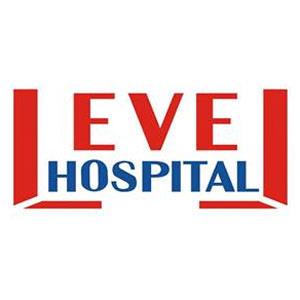 YANGIN ÖNLEME ve SÖNDÜRME TALİMATIDÖKÜMAN KODUAD.TL.02YANGIN ÖNLEME ve SÖNDÜRME TALİMATIYAYIN TARİHİ10.12.2013YANGIN ÖNLEME ve SÖNDÜRME TALİMATIREVİZYON TARİHİ01YANGIN ÖNLEME ve SÖNDÜRME TALİMATIREVİZYON NO02.01.2018YANGIN ÖNLEME ve SÖNDÜRME TALİMATISAYFA1/5YANGIN ÖNLEME ve SÖNDÜRME TALİMATIDÖKÜMAN KODUAD.TL.02YANGIN ÖNLEME ve SÖNDÜRME TALİMATIYAYIN TARİHİ10.12.2013YANGIN ÖNLEME ve SÖNDÜRME TALİMATIREVİZYON TARİHİ01YANGIN ÖNLEME ve SÖNDÜRME TALİMATIREVİZYON NO02.01.2018YANGIN ÖNLEME ve SÖNDÜRME TALİMATISAYFA2/5YANGIN ÖNLEME ve SÖNDÜRME TALİMATIDÖKÜMAN KODUAD.TL.02YANGIN ÖNLEME ve SÖNDÜRME TALİMATIYAYIN TARİHİ10.12.2013YANGIN ÖNLEME ve SÖNDÜRME TALİMATIREVİZYON TARİHİ01YANGIN ÖNLEME ve SÖNDÜRME TALİMATIREVİZYON NO02.01.2018YANGIN ÖNLEME ve SÖNDÜRME TALİMATISAYFA3/5YANGIN ÖNLEME ve SÖNDÜRME TALİMATIDÖKÜMAN KODUAD.TL.02YANGIN ÖNLEME ve SÖNDÜRME TALİMATIYAYIN TARİHİ10.12.2013YANGIN ÖNLEME ve SÖNDÜRME TALİMATIREVİZYON TARİHİ01YANGIN ÖNLEME ve SÖNDÜRME TALİMATIREVİZYON NO02.01.2018YANGIN ÖNLEME ve SÖNDÜRME TALİMATISAYFA4/5YANGIN ÖNLEME ve SÖNDÜRME TALİMATIDÖKÜMAN KODUAD.TL.02YANGIN ÖNLEME ve SÖNDÜRME TALİMATIYAYIN TARİHİ10.12.2013YANGIN ÖNLEME ve SÖNDÜRME TALİMATIREVİZYON TARİHİ01YANGIN ÖNLEME ve SÖNDÜRME TALİMATIREVİZYON NO02.01.2018YANGIN ÖNLEME ve SÖNDÜRME TALİMATISAYFA5/5HAZIRLAYANKONTROL EDENONAYLAYANBAŞHEMŞİREPERFORMANS VE KALİTE BİRİMİBAŞHEKİM